Постановление Правительства РФ от 25.02.2014 N 136 "О внесении изменений в некоторые акты Правительства Российской Федерации по вопросам установления и применения социальной нормы потребления электрической энергии (мощности)"ПРАВИТЕЛЬСТВО РОССИЙСКОЙ ФЕДЕРАЦИИПОСТАНОВЛЕНИЕот 25 февраля 2014 г. N 136О ВНЕСЕНИИ ИЗМЕНЕНИЙВ НЕКОТОРЫЕ АКТЫ ПРАВИТЕЛЬСТВА РОССИЙСКОЙ ФЕДЕРАЦИИПО ВОПРОСАМ УСТАНОВЛЕНИЯ И ПРИМЕНЕНИЯ СОЦИАЛЬНОЙ НОРМЫПОТРЕБЛЕНИЯ ЭЛЕКТРИЧЕСКОЙ ЭНЕРГИИ (МОЩНОСТИ)Правительство Российской Федерации постановляет:Утвердить прилагаемые изменения, которые вносятся в акты Правительства Российской Федерации по вопросам установления и применения социальной нормы потребления электрической энергии (мощности).Председатель ПравительстваРоссийской ФедерацииД.МЕДВЕДЕВ Утвержденыпостановлением ПравительстваРоссийской Федерацииот 25 февраля 2014 г. N 136 ИЗМЕНЕНИЯ,КОТОРЫЕ ВНОСЯТСЯ В АКТЫ ПРАВИТЕЛЬСТВА РОССИЙСКОЙ ФЕДЕРАЦИИПО ВОПРОСАМ УСТАНОВЛЕНИЯ И ПРИМЕНЕНИЯ СОЦИАЛЬНОЙ НОРМЫПОТРЕБЛЕНИЯ ЭЛЕКТРИЧЕСКОЙ ЭНЕРГИИ (МОЩНОСТИ)1. В подпункте "к" пункта 20 стандартов раскрытия информации субъектами оптового и розничных рынков электрической энергии, утвержденных постановлением Правительства Российской Федерации от 21 января 2004 г. N 24 "Об утверждении стандартов раскрытия информации субъектами оптового и розничных рынков электрической энергии" (Собрание законодательства Российской Федерации, 2004, N 4, ст. 282; 2010, N 33, ст. 4431; 2012, N 4, ст. 505; N 23, ст. 3008; 2013, N 31, ст. 4216), слова "аварийному или ветхому жилому фонду" заменить словами "аварийному жилищному фонду или жилому фонду со степенью износа 70 процентов и более".2. В подпункте "г" пункта 14 стандарта раскрытия информации организациями, осуществляющими деятельность в сфере управления многоквартирными домами, утвержденного постановлением Правительства Российской Федерации от 23 сентября 2010 г. N 731 "Об утверждении стандарта раскрытия информации организациями, осуществляющими деятельность в сфере управления многоквартирными домами" (Собрание законодательства Российской Федерации, 2010, N 40, ст. 5064; 2012, N 7, ст. 875; 2013, N 31, ст. 4216), слова "аварийному или ветхому жилому фонду" заменить словами "аварийному жилищному фонду или жилому фонду со степенью износа 70 процентов и более".3. В абзаце одиннадцатом подпункта "п" пункта 31 Правил предоставления коммунальных услуг собственникам и пользователям помещений в многоквартирных домах и жилых домов, утвержденных постановлением Правительства Российской Федерации от 6 мая 2011 г. N 354 "О предоставлении коммунальных услуг собственникам и пользователям помещений в многоквартирных домах и жилых домов" (Собрание законодательства Российской Федерации, 2011, N 22, ст. 3168; 2013, N 16, ст. 1972; 2013, N 31, ст. 4216), слова "аварийному или ветхому жилому фонду" заменить словами "аварийному жилищному фонду или жилому фонду со степенью износа 70 процентов и более".4. В постановлении Правительства Российской Федерации от 29 декабря 2011 г. N 1178 "О ценообразовании в области регулируемых цен (тарифов) в электроэнергетике" (Собрание законодательства Российской Федерации, 2012, N 4, ст. 504; N 16, ст. 1883; N 20, ст. 2539; N 23, ст. 3008; N 24, ст. 3185; N 28, ст. 3897; N 41, ст. 5636; 2013, N 1, ст. 68; N 21, ст. 2647; N 22, ст. 2817; N 26, ст. 3337; N 27, ст. 3602; N 31, ст. 4216, 4234; N 35, ст. 4528; N 44, ст. 5754; N 47, ст. 6105; 2014, N 2, ст. 89, 131):а) подпункт "б" пункта 3(3) признать утратившим силу;б) в Основах ценообразования в области регулируемых цен (тарифов) в электроэнергетике, утвержденных указанным постановлением:абзац второй пункта 62 изложить в следующей редакции:"предельные (минимальный и (или) максимальный) уровни цен (тарифов) на электрическую энергию (мощность), поставляемую населению и приравненным к нему категориям потребителей (отдельно на электрическую энергию (мощность), поставляемую населению и приравненным к нему категориям потребителей в пределах и сверх социальной нормы потребления электрической энергии (мощности), начиная с периода регулирования, следующего за периодом, в котором в соответствующем субъекте Российской Федерации социальная норма потребления электрической энергии (мощности) применена впервые;";пункт 67 дополнить абзацем следующего содержания:"Для энергосбытовых и энергоснабжающих организаций цены (тарифы) на электрическую энергию (мощность) в пределах и сверх социальной нормы потребления электрической энергии (мощности) устанавливаются и применяются к объемам потребления электрической энергии (мощности) в пределах и сверх социальной нормы обслуживаемого ими населения и приравненных к нему категорий потребителей.";абзац десятый пункта 69 признать утратившим силу;в пункте 70:в абзаце втором слово "полную" исключить;в абзаце третьем:слово "полную" исключить;дополнить словами "с учетом стоимости мощности";пункт 71 изложить в следующей редакции:"71. При утверждении цен (тарифов) на электрическую энергию (мощность), поставляемую населению, проживающему в городских населенных пунктах в домах, оборудованных в установленном порядке стационарными электроплитами для пищеприготовления и (или) электроотопительными установками, а также для населения, проживающего в сельских населенных пунктах, в зависимости от региональных особенностей, социальных и экономических факторов, сложившихся в субъекте Российской Федерации, по решению органа исполнительной власти соответствующего субъекта Российской Федерации в области государственного регулирования тарифов применяются понижающие коэффициенты от 0,7 до 1.К ценам (тарифам) на электрическую энергию (мощность) при их утверждении на соответствующий период регулирования для каждой из приравненных к населению категорий потребителей по перечню согласно приложению N 1 к настоящему документу (за исключением потребителей, указанных в пункте 71(1) настоящего документа) по решению органа исполнительной власти субъекта Российской Федерации в области государственного регулирования тарифов применяются понижающие коэффициенты от 0,7 до 1.";дополнить пунктом 71(1) следующего содержания:"71(1). Цены (тарифы) на электрическую энергию (мощность) устанавливаются и применяются равными ценам (тарифам), установленным для населения, в отношении следующих приравненных к населению категорий потребителей:исполнители коммунальных услуг (товарищества собственников жилья, жилищно-строительные, жилищные или иные специализированные потребительские кооперативы либо управляющие организации), приобретающие электрическую энергию (мощность) для предоставления коммунальных услуг собственникам и пользователям жилых помещений и содержания общего имущества многоквартирных домов;наймодатели (или уполномоченные ими лица), предоставляющие гражданам жилые помещения специализированного жилищного фонда, включая жилые помещения в общежитиях, жилые помещения маневренного фонда, жилые помещения в домах системы социального обслуживания населения, жилые помещения фонда для временного поселения вынужденных переселенцев, жилые помещения фонда для временного проживания лиц, признанных беженцами, а также жилые помещения для социальной защиты отдельных категорий граждан, приобретающие электрическую энергию (мощность) для предоставления коммунальных услуг пользователям таких жилых помещений в объемах потребления электрической энергии населением и содержания мест общего пользования в домах, в которых имеются жилые помещения специализированного жилого фонда;юридические и физические лица, приобретающие электрическую энергию (мощность) в целях потребления на коммунально-бытовые нужды в населенных пунктах и жилых зонах при воинских частях и рассчитывающиеся по договору энергоснабжения по показаниям общего прибора учета электрической энергии.";в пункте 81:в абзаце двенадцатом предложение второе исключить;в абзаце четырнадцатом слова "пунктами 70 и 71" заменить словами "пунктом 71".5. В подпункте "а" пункта 22 Правил, обязательных при заключении управляющей организацией или товариществом собственников жилья либо жилищным кооперативом или иным специализированным потребительским кооперативом договоров с ресурсоснабжающими организациями, утвержденных постановлением Правительства Российской Федерации от 14 февраля 2012 г. N 124 "О правилах, обязательных при заключении договоров снабжения коммунальными ресурсами для целей оказания коммунальных услуг" (Собрание законодательства Российской Федерации, 2012, N 8, ст. 1040; 2013, N 31, ст. 4216), слова "применения социальной нормы потребления электрической энергии (мощности);" заменить словами "применения социальной нормы потребления электрической энергии (мощности). Стоимость электрической энергии (мощности) в части превышения объема электрической энергии (мощности), предоставленной на общедомовые нужды, определенного исходя из показаний коллективного (общедомового) прибора учета, над объемом, рассчитанным исходя из нормативов потребления коммунальной услуги, предоставленной на общедомовые нужды, которая в соответствии с пунктом 44 Правил предоставления коммунальных услуг подлежит оплате исполнителем коммунальных услуг, рассчитывается с использованием цен (тарифов), установленных для населения и приравненных к нему категорий потребителей сверх социальной нормы потребления электрической энергии (мощности);".6. В постановлении Правительства Российской Федерации от 22 июля 2013 г. N 614 "О порядке установления и применения социальной нормы потребления электрической энергии (мощности) и о внесении изменений в некоторые акты Правительства Российской Федерации по вопросам установления и применения социальной нормы потребления электрической энергии (мощности)" (Собрание законодательства Российской Федерации, 2013, N 31, ст. 4216):а) пункт 3 изложить в следующей редакции:"3. Высшее должностное лицо субъекта Российской Федерации (руководитель высшего исполнительного органа государственной власти субъекта Российской Федерации) принимает решение о применении при определении размера платы за коммунальную услугу по электроснабжению, предоставляемую населению, и стоимости электрической энергии (мощности), потребленной приравненными к населению категориями потребителей, социальной нормы потребления электрической энергии (мощности) (далее - социальная норма) в срок до 1 марта 2016 г., но не позднее чем за 4 месяца до установленной в указанном решении даты начала осуществления расчетов размера платы населения за коммунальную услугу по электроснабжению (за электрическую энергию (мощность) - для категорий потребителей, приравненных к населению) с применением социальной нормы. Указанное решение также должно предусматривать, что расчет размера платы населения за коммунальную услугу по электроснабжению (за электрическую энергию (мощность) - для категорий потребителей, приравненных к населению) с применением социальной нормы осуществляется с 1-го числа месяца, являющегося первым расчетным периодом, в котором применяется социальная норма.Величина социальной нормы в соответствии с Положением устанавливается уполномоченными органами государственной власти субъектов Российской Федерации, предусмотренных приложением N 2 к Положению, до 5 августа 2013 г., а уполномоченными органами государственной власти субъектов Российской Федерации, не предусмотренных приложением N 2 к Положению, до 1 апреля 2016 г., но не позднее чем за 3 месяца до установленной даты начала осуществления расчета размера платы населения за коммунальную услугу по электроснабжению (за электрическую энергию (мощность) - для категорий потребителей, приравненных к населению) с применением социальной нормы.По решению высшего должностного лица субъекта Российской Федерации (руководителя высшего исполнительного органа государственной власти субъекта Российской Федерации) социальная норма может не устанавливаться и не применяться в отношении населения и приравненных к нему категорий потребителей на территориях, включенных в перечень технологически изолированных территориальных электроэнергетических систем и соответствующих субъектов оперативно-диспетчерского управления, утвержденный постановлением Правительства Российской Федерации от 27 декабря 2004 г. N 854 "Об утверждении правил оперативно-диспетчерского управления в электроэнергетике", а также территориях, технологически не связанных с Единой энергетической системой России и технологически изолированными территориальными электроэнергетическими системами, за исключением территорий субъектов Российской Федерации, не имеющих административных границ с другими субъектами Российской Федерации и не относящихся к территориям островов.";б) в пункте 4 слова "2014 г. " заменить словами "2016 г. ";в) абзац второй пункта 5 признать утратившим силу;г) в абзаце третьем пункта 6 слова "2014 г. " заменить словами "2016 г. ";д) дополнить пунктами 7(1) - 7(5) следующего содержания:"7(1). Органы исполнительной власти субъектов Российской Федерации в области государственного регулирования тарифов в отношении субъектов Российской Федерации, не предусмотренных приложением N 2 к Положению, в течение месяца после принятия решения об установлении величины социальной нормы, но не позднее чем за 2 месяца до даты начала применения социальной нормы для расчета размера платы населения за коммунальную услугу по электроснабжению (за электрическую энергию (мощность) - для категорий потребителей, приравненных к населению), исходя из неизменности совокупного размера необходимой валовой выручки регулируемых организаций, учитываемой при установлении (пересмотре) цен (тарифов) в соответствии с настоящим пунктом, относительно размера валовой выручки регулируемых организаций, учтенной при расчете указанных цен (тарифов), подлежащих применению в текущем периоде регулирования, а также из недопустимости превышения величины объемов перекрестного субсидирования принимают решение об установлении (пересмотре):цен (тарифов) на электрическую энергию (мощность), поставляемую населению и приравненным к нему категориям потребителей отдельно в отношении электрической энергии (мощности), потребляемой населением и приравненными к нему категориями потребителей в пределах социальной нормы и сверх социальной нормы;сбытовых надбавок гарантирующих поставщиков;тарифов на услуги по передаче электрической энергии по электрическим сетям, принадлежащим на праве собственности или на ином законном основании территориальным сетевым организациям, исходя из недопустимости превышения тарифами на услуги по передаче электрической энергии для категорий потребителей, не относящихся к населению и приравненным к нему категориям потребителей, тарифов, действующих на последнее число месяца, предшествующего дате начала применения социальной нормы для расчета размера платы населения за коммунальную услугу по электроснабжению (за электрическую энергию (мощность) - для категорий потребителей, приравненных к населению), за исключением принятия такого решения с 1 июля текущего периода регулирования;цен (тарифов) на электрическую энергию (мощность), поставляемую на розничных рынках на территориях, не объединенных в ценовые зоны оптового рынка (за исключением электрической энергии (мощности), поставляемой населению и приравненным к нему категориям потребителей), исходя из недопустимости превышения такими ценами (тарифами) цен (тарифов), действующих на последнее число месяца, предшествующего дате начала применения социальной нормы для расчета размера платы населения за коммунальную услугу по электроснабжению (за электрическую энергию (мощность) - для категорий потребителей, приравненных к населению), за исключением принятия такого решения с 1 июля текущего периода регулирования.7(2). Уполномоченные органы исполнительной власти в отношении субъектов Российской Федерации, предусмотренных приложением N 2 к Положению, вправе принять решение о пересмотре указанных в пункте 7(1) настоящего постановления цен (тарифов) в срок до 1 мая 2014 г. Пересмотренные цены (тарифы) подлежат применению с 1 июля 2014 г.7(3). Установление цен (тарифов) на очередной период регулирования в связи с переходом к расчетам размера платы населения за коммунальную услугу по электроснабжению (за электрическую энергию (мощность) - для категорий потребителей, приравненных к населению) с применением социальной нормы, а также пересмотр цен (тарифов) в текущем периоде регулирования в соответствии с пунктом 7(1) настоящего постановления осуществляются исходя из того, что:предельным минимальным уровнем цен (тарифов) на электрическую энергию (мощность), поставляемую населению и приравненным к нему категориям потребителей в пределах социальной нормы, в среднем по соответствующему субъекту Российской Федерации является уменьшенный на 10 процентов предельный минимальный уровень цен (тарифов) на электрическую энергию (мощность), поставляемую населению и приравненным к нему категориям потребителей, установленный Федеральной службой по тарифам на месяц соответствующего периода регулирования, предшествующий месяцу начала осуществления расчета размера платы населения за коммунальную услугу по электроснабжению с применением социальной нормы;предельным максимальным уровнем цен (тарифов) на электрическую энергию (мощность), поставляемую населению и приравненным к нему категориям потребителей в пределах социальной нормы, в среднем по соответствующему субъекту Российской Федерации является уменьшенный на 3 процента соответствующий предельный максимальный уровень цен (тарифов) на электрическую энергию, поставляемую населению и приравненным к нему категориям потребителей, установленный Федеральной службой по тарифам на месяц текущего периода регулирования, предшествующий месяцу начала осуществления расчета размера платы населения за коммунальную услугу по электроснабжению с применением социальной нормы;предельным минимальным уровнем цен (тарифов) на электрическую энергию (мощность), поставляемую населению и приравненным к нему категориям потребителей сверх социальной нормы, является увеличенный на 40 процентов предельный минимальный уровень цен (тарифов) на электрическую энергию (мощность), поставляемую населению и приравненным к нему категориям потребителей в пределах социальной нормы, определенный в соответствии с абзацем вторым настоящего пункта;предельным максимальным уровнем цен (тарифов) на электрическую энергию (мощность), поставляемую населению и приравненным к нему категориям потребителей сверх социальной нормы, является увеличенный на 40 процентов предельный максимальный уровень цен (тарифов) на электрическую энергию (мощность), поставляемую населению и приравненным к нему категориям потребителей в пределах социальной нормы, определенный в соответствии с абзацем третьим настоящего пункта.7(4). В субъектах Российской Федерации, не предусмотренных приложением N 2 к Положению, цены (тарифы) на электрическую энергию (мощность), поставляемую населению и приравненным к нему категориям потребителей сверх социальной нормы, в 2 первых периодах регулирования с момента принятия решения о применении социальной нормы при расчете размера платы населения за коммунальную услугу по электроснабжению не должны превышать более чем на 40 процентов цены (тарифы) на электрическую энергию (мощность), поставляемую населению и приравненным к нему категориям потребителей, установленные для ее потребления в пределах социальной нормы.7(5). Положения пункта 11(1) Основ ценообразования в области регулируемых цен (тарифов) в электроэнергетике, утвержденных постановлением Правительства Российской Федерации от 29 декабря 2011 г. N 1178 "О ценообразовании в области регулируемых цен (тарифов) в электроэнергетике", в части недопустимости превышения величиной цен (тарифов) и их предельных уровней в первом полугодии очередного годового периода регулирования величины соответствующих цен (тарифов) и их предельных уровней во втором полугодии предшествующего годового периода регулирования по состоянию на 31 декабря не применяются при установлении на розничном рынке цен (тарифов) на электрическую энергию (мощность) и услуги по ее передаче, а также их предельных уровней на очередной период регулирования в связи с принятием высшим должностным лицом субъекта Российской Федерации (руководителем высшего исполнительного органа государственной власти субъекта Российской Федерации) решения о применении социальной нормы с 1 января очередного годового периода регулирования (за исключением случаев установления двухставочных тарифов на услуги по передаче электрической энергии потребителям, не относящимся к населению и приравненным к нему категориям).";е) в пункте 8 слова "в пункте 7" заменить словами "в пунктах 7 - 7(5)";ж) в Положении об установлении и применении социальной нормы потребления электрической энергии (мощности), утвержденном указанным постановлением:абзац седьмой пункта 2 изложить в следующей редакции:"органы регистрационного учета" - территориальные органы федерального органа исполнительной власти, уполномоченного на осуществление функций по контролю и надзору в сфере миграции.";в пункте 4:в абзаце первом:слова "поставщиком электрической энергии, обслуживающим более 50 процентов потребителей-граждан" заменить словами "гарантирующими поставщиками электрической энергии";слова ", в том числе в соответствующих населенных пунктах" исключить;в пункте 5 слова "поставщика электрической энергии" заменить словами "гарантирующих поставщиков электрической энергии в соответствующих населенных пунктах";в пункте 10:абзац первый изложить в следующей редакции:"10. Обмен информацией по вопросам установления и применения социальной нормы между заинтересованными органами исполнительной власти субъекта Российской Федерации, отделениями Пенсионного фонда Российской Федерации, органами социальной защиты населения, ресурсоснабжающими организациями, исполнителями коммунальных услуг и комиссиями, созданными в установленном порядке для оценки жилых помещений жилищного фонда Российской Федерации, субъекта Российской Федерации, муниципального жилищного фонда, и иными органами и организациями осуществляется в соответствии с регламентом, утверждаемым уполномоченным органом государственной власти субъекта Российской Федерации. Указанный регламент включает в себя сроки и порядок передачи информации:";подпункт "г" изложить в следующей редакции:"г) об отнесении жилого помещения к аварийному жилищному фонду или жилому фонду со степенью износа 70 процентов и более;";дополнить подпунктами "д" - "е" следующего содержания:"д) о типах жилых помещений;е) о жилых помещениях, относящихся к специализированному жилищному фонду.";пункт 11 изложить в следующей редакции:"11. Для установления и применения социальной нормы органы регистрационного учета ежемесячно представляют сведения о фактахрегистрации и снятия граждан Российской Федерации с регистрационного учета по месту жительства (в отношении лиц, не имеющих регистрации по месту жительства в пределах Российской Федерации, представляются сведения о фактах регистрации и снятия с регистрационного учета по месту пребывания) в органы местного самоуправления, которые направляют информацию о количестве зарегистрированных граждан в уполномоченные органы государственной власти субъектов Российской Федерации в порядке и сроки, которые установлены регламентом, предусмотренным пунктом 10 настоящего Положения, по форме, предусмотренной приложением N 3 к настоящему Положению.";дополнить пунктом 11(1)следующего содержания:"11(1) Для применения социальной нормы органы социальной защиты населения представляют в уполномоченные органы государственной власти субъектов Российской Федерации в порядке и сроки, которые установлены регламентом, предусмотренным пунктом 10 настоящего Положения, сведения об одиноко проживающих в жилых помещениях лицах, являющихся получателями пенсии по старости или инвалидности (далее - одиноко проживающие пенсионеры) на территории субъекта Российской Федерации.Отделения Пенсионного фонда Российской Федерации представляют в органы социальной защиты населения сведения о получателях пенсии по старости или инвалидности на территории субъекта Российской Федерации.Обмен информацией между указанными в настоящем пункте органами и отделениями осуществляется в электронном виде в порядке, определенном соглашениями об информационном обмене. Указанная информация предоставляется с соблюдением требований законодательства Российской Федерации о защите персональных данных.";в пункте 14 слова "домохозяйства, в которых лица, одиноко проживающие в жилом помещении, являются получателями пенсии по старости либо инвалидности (далее - одиноко проживающие пенсионеры)" заменить словами "домохозяйства одиноко проживающих пенсионеров";дополнить пунктами 14(1) и 14(2) следующего содержания:"14(1). К объему потребления электрической энергии, равному величине социальной нормы, предусмотренной приложением N 4 к настоящему Положению для соответствующей группы домохозяйств, применяется повышающий коэффициент, равный 1,5, для домохозяйств:а) в которых проживают семьи, отнесенные в соответствии с нормативными правовыми актами субъекта Российской Федерации к категории многодетных семей;б) в которых проживают семьи, имеющие в своем составе инвалидов;в) в которых проживают семьи, имеющие в своем составе детей-инвалидов;г) в которых проживают семьи, отнесенные к категории замещающих семей, имеющие в своем составе детей, оставшихся без попечения родителей.14(2). В первый год применения социальной нормы весь объем потребления электрической энергии домохозяйств, предусмотренных пунктом 14(1) настоящего Положения, оплачивается по цене (тарифу) на электрическую энергию (мощность), установленной для населения и приравненных к нему категорий потребителей в пределах социальной нормы.";в пункте 15:абзац первый изложить в следующей редакции:"15. Социальная норма для потребителей, жилые помещения которых в соответствии с жилищным законодательством Российской Федерации отнесены к аварийному жилищному фонду или жилому фонду со степенью износа 70 процентов и более комиссией, созданной в установленном порядке для оценки жилых помещений жилищного фонда субъекта Российской Федерации, или органом местного самоуправления, устанавливается с учетом повышающего коэффициента, предусмотренного пунктом 3 приложения N 4 к настоящему Положению.";в абзаце втором слова "к аварийному или ветхому жилому фонду" заменить словами "к аварийному жилищному фонду или жилому фонду со степенью износа 70 процентов и более";пункт 16 изложить в следующей редакции:"16. При установлении впервые социальной нормы в случае, если на основании сведений, представляемых гарантирующими поставщиками электрической энергии в соответствии с пунктами 3 - 7 настоящего Положения, совокупный объем поставки электрической энергии (мощности) населению и приравненным к нему категориям потребителей в пределах социальной нормы в субъекте Российской Федерации составляет менее 70 процентов или более 85 процентов объема поставки электрической энергии (мощности) населению и приравненным к нему категориям потребителей в субъекте Российской Федерации, уполномоченный орган государственной власти субъекта Российской Федерации устанавливает социальную норму таким образом, чтобы указанный объем поставки в пределах социальной нормы составлял долю не менее 70, но не более 85 процентов объема поставки электрической энергии (мощности) населению и приравненным к нему категориям потребителей.";дополнить пунктом 16(1) следующего содержания:"16(1). Если по состоянию на 1 июля текущего года (для субъектов Российской Федерации, предусмотренных приложением N 2 к настоящему Положению, - не ранее 1 июля 2015 г., для остальных субъектов Российской Федерации - не ранее истечения одного года со дня начала применения социальной нормы в расчетах населения за коммунальную услугу по электроснабжению (за электрическую энергию (мощность) - для категорий потребителей, приравненных к населению) в субъекте Российской Федерации доля совокупного объема поставки электрической энергии (мощности) населению и приравненным к нему категориям потребителей в пределах социальной нормы с 1 июля предыдущего года по 30 июня текущего года составляет более 85 процентов объема поставки электрической энергии (мощности) населению и приравненным к нему категориям потребителей в этом субъекте Российской Федерации за тот же период, уполномоченный орган государственной власти субъекта Российской Федерации не позднее 1 ноября текущего года принимает решение о корректировке социальной нормы таким образом, чтобы указанный объем поставки в пределах социальной нормы составлял долю не более 85 процентов объема поставки электрической энергии (мощности) населению и приравненным к нему категориям потребителей. Измененная социальная норма подлежит опубликованию в порядке, предусмотренном пунктом 21 настоящего Положения, и применяется с 1 июля следующего года.";пункт 17 признать утратившим силу;в пункте 18:абзац первый изложить в следующей редакции:"18. Величина социальной нормы для приравненных к населению категорий потребителей определяется в следующем порядке:";подпункт "г" изложить в следующей редакции:"г) в отношении юридических лиц в части приобретаемого объема электрической энергии (мощности) в целях потребления осужденными в помещениях для их содержания, населенных пунктах, жилых зонах при воинских частях (при условии ведения раздельного учета электрической энергии (мощности) для указанных помещений) - принимается равной социальной норме для шестой группы домохозяйств в расчете на одного осужденного или военнослужащего соответственно.";в подпункте "б" пункта 21 слова "ветхому жилому фонду" заменить словами "аварийному жилищному фонду или жилому фонду со степенью износа 70 процентов и более";пункт 23 после абзаца первого дополнить абзацем следующего содержания:"Органы социальной защиты населения и органы местного самоуправления в указанные в абзаце первом настоящего пункта сроки представляют сведения о потребителях, в отношении которых начисление платы за коммунальную услугу электроснабжения осуществляется с учетом особенностей, предусмотренных пунктами 14 - 14(2) настоящего Положения.";абзац первый пункта 30 после слов "от 2 указанных" дополнить словами "в пункте 29 настоящего Положения";в пункте 31 слова "методики расчета объемов потребления коммунальной услуги по электроснабжению потребителями в пределах и сверх социальной нормы потребления электрической энергии (мощности)" заменить словами "методики расчета платы за коммунальную услугу по электроснабжению с учетом объемов потребления электрической энергии (мощности) в пределах и сверх социальной нормы";в пункте 34:абзац второй дополнить предложением следующего содержания: "В случае если степень благоустройства многоквартирного дома или жилого дома предусматривает предоставление коммунальной услуги по газоснабжению, наличие стационарной электроплиты не является основанием для применения социальной нормы, установленной для жилых помещений в городских и сельских населенных пунктах, оборудованных в установленном порядке стационарными электроплитами.";в абзаце третьем:слова "Наличие электроотопительных и (или) электронагревательных установок в жилых домах при отсутствии централизованных газоснабжения, теплоснабжения и (или) горячего водоснабжения" заменить словами "Наличие электроотопительных установок в жилых домах при отсутствии централизованного теплоснабжения";после слов "перепланировки жилого помещения" дополнить словами ", при наличии централизованного теплоснабжения не является основанием для применения указанной величины социальной нормы";после абзаца третьего дополнить абзацем следующего содержания:"Наличие электронагревательных установок в жилых домах при отсутствии централизованного горячего водоснабжения является основанием для применения социальной нормы, установленной для жилых помещений в городских и сельских населенных пунктах, оборудованных в установленном порядке электроотопительными и (или) электронагревательными установками, и подтверждается органами местного самоуправления, отвечающими за согласование проведения переустройства и (или) перепланировки жилого помещения, а при наличии горячего водоснабжения не является основанием для применения указанной величины социальной нормы.";в пункте 35:слова "ветхому или аварийному жилому фонду" заменить словами "аварийному жилищному фонду или жилому фонду со степенью износа 70 процентов и более";в пункте 38:в абзаце первом слова "В случае возникновения" заменить словами " При наличии или в случае возникновения";в абзаце втором слова "по цене (тарифу) на электрическую энергию (мощность), установленной для населения и приравненных к нему категорий потребителей в пределах социальной нормы," заменить словами "в соответствии с пунктами 14 - 14(2) настоящего Положения";подпункт "а" пункта 40 изложить в следующей редакции:"а) в жилом помещении, в том числе жилом доме, не располагающемся на территории садоводческих, огороднических или дачных некоммерческих объединений граждан, ни одно лицо не зарегистрировано по постоянному месту жительства или временно;";в пункте 41:подпункт "а" изложить в следующей редакции:"а) о типе жилого помещения и об имеющейся у исполнителя информации о группе домохозяйств, к которой относится домохозяйство потребителя, и установленной для домохозяйств такой группы социальной норме;";подпункт "в" изложить в следующей редакции:"в) об имеющихся у исполнителя сведениях об объемах потребления электрической энергии домохозяйством потребителя в пределах и сверх социальной нормы за расчетный период;";в абзаце первом пункта 45 первое предложение и слово "населением" исключить;пункт 7 приложения N 2 к указанному Положению исключить;в приложении N 4 к указанному Положению:в абзаце втором пункта 2 слова ", но не более 90 кВт·ч в месяц на 1 человека" заменить словами "в соответствии с пунктом 6 настоящей методики";в пункте 3:в абзаце пятом слова "более 90 процентов" заменить словами "70 процентов и более";абзац шестой признать утратившим силу;пункт 4 изложить в следующей редакции:"4. Величина социальной нормы для второй - пятой групп домохозяйств (включительно) в жилых помещениях, расположенных в городских населенных пунктах и не оборудованных в установленном порядке стационарными электроплитами, электроотопительными и (или) электронагревательными установками, определяется по формуле 3:,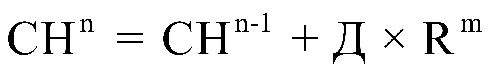 где:n - номер группы домохозяйства в соответствии с количеством зарегистрированных в установленном порядке по месту жительства лиц в жилом помещении (n = 2, 3, 4, 5);m - количество зарегистрированных в установленном порядке лиц в жилом помещении (m = 2, 3, 4, 5 и более);- коэффициент увеличения социальной нормы потребления в соответствии с численностью состава домохозяйства, равный 60 кВт·ч в месяц для m = 2,40 кВт·ч в месяц, для m = 3, 4, 5 и более (по количеству зарегистрированных по постоянному месту жительства или временно).";в пункте 6:в абзаце первом цифру "6" исключить;в абзаце четвертом слова "но не более 90 кВт·ч в месяц на 1 человека" заменить словами " в размере не более 50 кВт·ч в месяц на 1 человека, но не менее 90 кВт·ч в месяц на одно домохозяйство";абзацы четвертый и пятый подпункта "а" пункта 7 изложить в следующей редакции:" - величина, характеризующая потребление электроэнергии на отопление в жилых помещениях, оборудованных в установленном порядке электроотопительными установками при отсутствии централизованного теплоснабжения, и принимающая значение, устанавливаемое уполномоченным органом государственной власти субъекта Российской Федерации;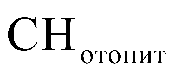 - величина, характеризующая потребление электроэнергии на водоподогрев в жилых помещениях, оборудованных в установленном порядке электронагревательными установками при отсутствии централизованного горячего водоснабжения, с соответствующим количеством зарегистрированных в установленном порядке по месту жительства лиц в жилом помещении и определяемая как произведение указанного количества лиц на значение, устанавливаемое уполномоченным органом государственной власти субъекта Российской Федерации, но не более 300 кВт·ч в месяц на 1 человека;";пункт 12 изложить в следующей редакции:"12. В субъектах Российской Федерации с низкими среднегодовыми температурами величина, характеризующая потребление электрической энергии на отопление в жилых помещениях, оборудованных в установленном порядке электроотопительными установками при отсутствии централизованного теплоснабжения, и величина, характеризующая потребление электрической энергии на водоподогрев в жилых помещениях, оборудованных в установленном порядке электронагревательными установками при отсутствии централизованного горячего водоснабжения, могут быть установлены с превышением значений, предусмотренных настоящей методикой, по согласованию с Министерством строительства и жилищно-коммунального хозяйства Российской Федерации исходя из среднемесячного потребления электрической энергии в течение отопительного периода в этом субъекте Российской Федерации.";дополнить пунктом 13 следующего содержания:"13. По решению уполномоченного органа государственной власти субъекта Российской Федерации социальная норма может устанавливатьсяс учетом критериев сезонности путем установления и применения коэффициентов сезонности. В таком случае базовая величина социальной нормы устанавливается на основании информации о фактическом потреблении электрической энергии в порядке, предусмотренном настоящим Положением, и дифференцируется по периодам, которые относятся к соответствующему сезону, путем ее умножения на соответствующий коэффициент сезонности. При этом коэффициенты сезонности должны быть установлены таким образом, чтобы их сумма за календарный год (12 месяцев) равнялась 12.";в приложении N 5 к указанному Положению:в разделе 1:позицию "Жилые помещения, не оборудованные в установленном порядке стационарными электроплитами для приготовления пищи, электроотопительными и электронагревательными установками для целей горячего водоснабжения, в аварийном жилом фонде либо ветхом жилом фонде со степенью износа более 90 процентов" исключить;в позиции "Жилые помещения, не оборудованные в установленном порядке стационарными электроплитами для приготовления пищи, электроотопительными и электронагревательными установками для целей горячего водоснабжения, в ветхом жилом фонде со степенью износа более 70 процентов" слова "в ветхом жилом фонде со степенью износа более 70 процентов" заменить словами "в аварийном жилищном фонде или жилом фонде со степенью износа 70 процентов и более";позицию "Жилые помещения, оборудованные в установленном порядке стационарными электроплитами для приготовления пищи и не оборудованные электроотопительными и электронагревательными установками для целей горячего водоснабжения, в аварийном жилом фонде либо ветхом жилом фонде со степенью износа более 90 процентов" исключить;в позиции "Жилые помещения, оборудованные в установленном порядке стационарными электроплитами для приготовления пищи и не оборудованные электроотопительными и электронагревательными установками для целей горячего водоснабжения, в ветхом жилом фонде со степенью износа более 70 процентов" слова "в ветхом жилом фонде со степенью износа более 70 процентов" заменить словами "в аварийном жилищном фонде или жилом фонде со степенью износа 70 процентов и более";в разделе 2:позицию "Жилые помещения, не оборудованные в установленном порядке стационарными электроплитами для приготовления пищи, электроотопительными и электронагревательными установками для целей горячего водоснабжения, в аварийном жилом фонде либо ветхом жилом фонде со степенью износа более 90 процентов" исключить;в позиции "Жилые помещения, не оборудованные в установленном порядке стационарными электроплитами для приготовления пищи, электроотопительными и электронагревательными установками для целей горячего водоснабжения, в ветхом жилом фонде со степенью износа более 70 процентов" слова "в ветхом жилом фонде со степенью износа более 70 процентов" заменить словами "в аварийном жилищном фонде или жилом фонде со степенью износа 70 процентов и более";позицию "Жилые помещения оборудованные в установленном порядке стационарными электроплитами для приготовления пищи и не оборудованные электроотопительными и электронагревательными установками для целей горячего водоснабжения, в аварийном жилом фонде либо ветхом жилом фонде со степенью износа более 90 процентов" исключить;в позиции "Жилые помещения, оборудованные в установленном порядке стационарными электроплитами для приготовления пищи и не оборудованные электроотопительными и электронагревательными установками для целей горячего водоснабжения, в ветхом жилом фонде со степенью износа более 70 процентов" слова "в ветхом жилом фонде со степенью износа более 70 процентов" заменить словами "в аварийном жилищном фонде или жилом фонде со степенью износа 70 процентов и более";наименование приложения N 6 к указанному Положению изложить в следующей редакции:"Методика расчета платы за коммунальную услугу по электроснабжению с учетом объемов потребления электрической энергии (мощности) в пределах и сверх социальной нормы";в примечании приложения N 7 к указанному Положению слова "формулами 2 и 3" заменить словами "пунктом 3".Справка о документеИсточник публикацииДокумент опубликован не былПримечание к документуКонсультантПлюс: примечание.Вступает в силу по истечении 7 дней после дня официального опубликования.Название документаПостановление Правительства РФ от 25.02.2014 N 136 "О внесении изменений в некоторые акты Правительства Российской Федерации по вопросам установления и применения социальной нормы потребления электрической энергии (мощности)"ОглавлениеПостановлениеИзменения, которые вносятся в акты Правительства Российской Федерации по вопросам установления и применения социальной нормы потребления электрической энергии (мощности)В коммерческой версии системы КонсультантПлюс - дополнительная информация к документу (разъяснения, комментарии, судебная практика и пр.):  - к статье  - ко всему документу.На сайте возможность недоступна.Начало формы